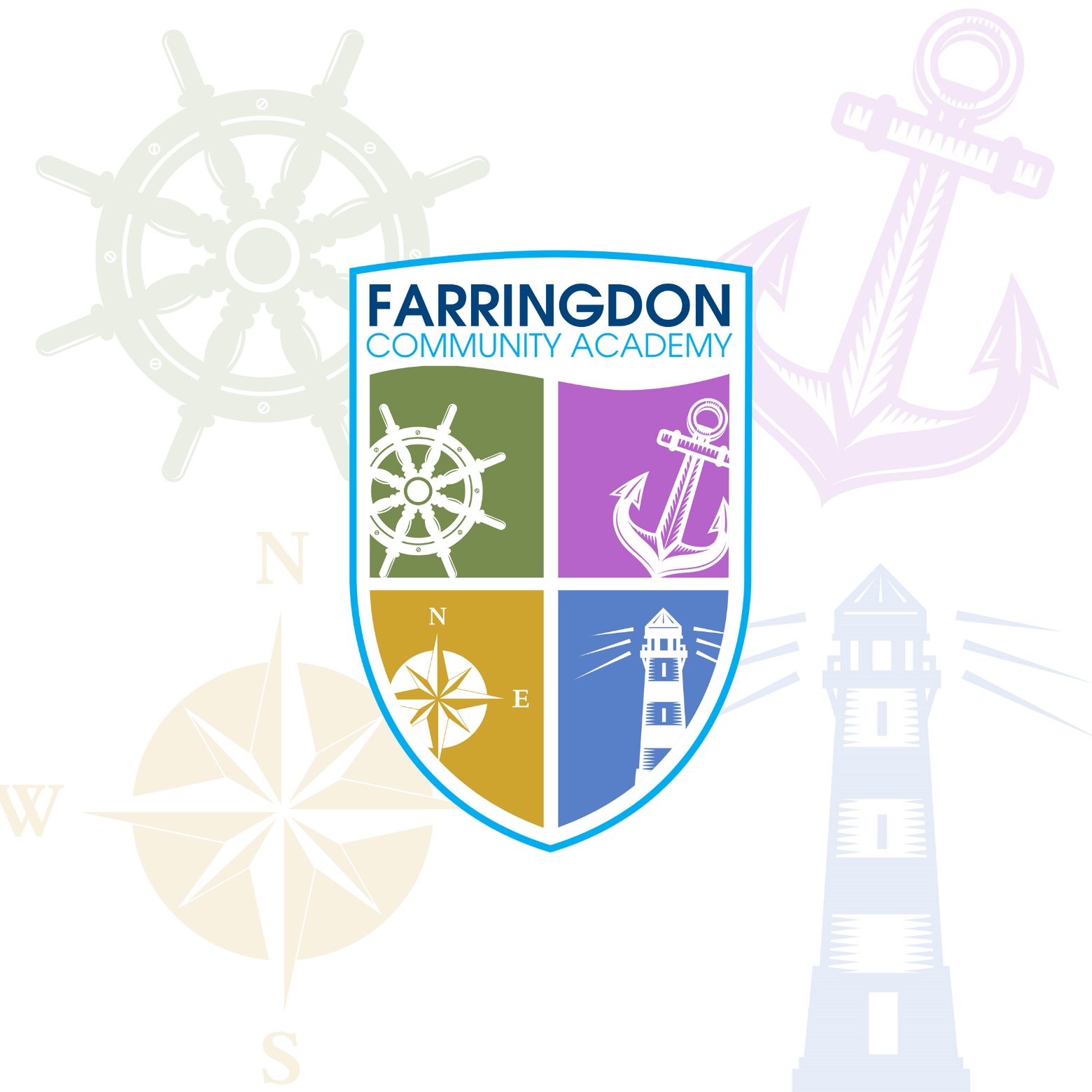 Letter from the HeadteacherNeal Holder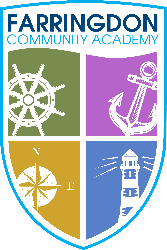 Thank you for your interest in the role of Assistant Subject Team Leader for Mathematics with responsibility for KS4 at Farringdon Community Academy. At Farringdon Community Academy, we pride ourselves in delivering an ambitious, broad and balanced curriculum, enabling all our students, irrespective of background, to acquire the skills for life, take pride in what they do, who they are, and in their community, and become confident, respectable and upstanding citizens. Our high standards and expectations of students and their behaviour ensures that our teachers are able to teach to a high standard and all of our students have access to the very best learning. We work hard as a staff to ensure our students develop a love of learning and are supported in achieving their aspirations. As well as being committed to academic excellence, we also prioritise pastoral care.  Our House system focuses on building our students’ character and it provides them with the opportunity to develop attributes such as: leadership, resilience, initiative and respect. Our Houses also give our Academy a ‘family feel’ where staff and students alike care for each other and forge strong relationships.It is an incredibly exciting time to be joining our team, ahead of an exciting journey. Farringdon Community Academy has been selected by the DfE to be rebuilt and we are one of only two schools in the North East who will be opening the doors to a new school, hopefully in 2023. The news of our new build marks the beginning of a very important chapter for our Academy’s history as well as its future.We value staff development in the Academy and are as equally committed to the growth of our staff as we are to the growth of our students. Working within the Academy, you will be supported and challenged to develop and will be provided with the opportunities to reflect on your practice so that you continue to perform at a high level. We invest a lot of time in staff training and providing staff with support tailored to suit their needs and aspirations. We are looking for committed, experienced, ambitious and dynamic individuals to join our dedicated staff team. At Farringdon Community Academy, our vision, values and expectations are clear. If you share our ethos and our mission to provide the highest quality of education for our students and passionately believe in the potential of all young people, we can offer you the support you require to develop and the opportunity to make a difference and make an impact on our community. I hope you enjoy reading our prospectus and learning more about who we are and what we are about. If we are the right fit for you, I look forward to receiving your application.Yours faithfully,Neal HolderHeadteacherOur Vision and Values & Quality of Education Mission Statement OUR VISIONAll students, irrespective of background, acquire the skills for life, take pride in what they do, who they are, and in their community, and become confident, respectable and upstanding citizens.OUR VALUES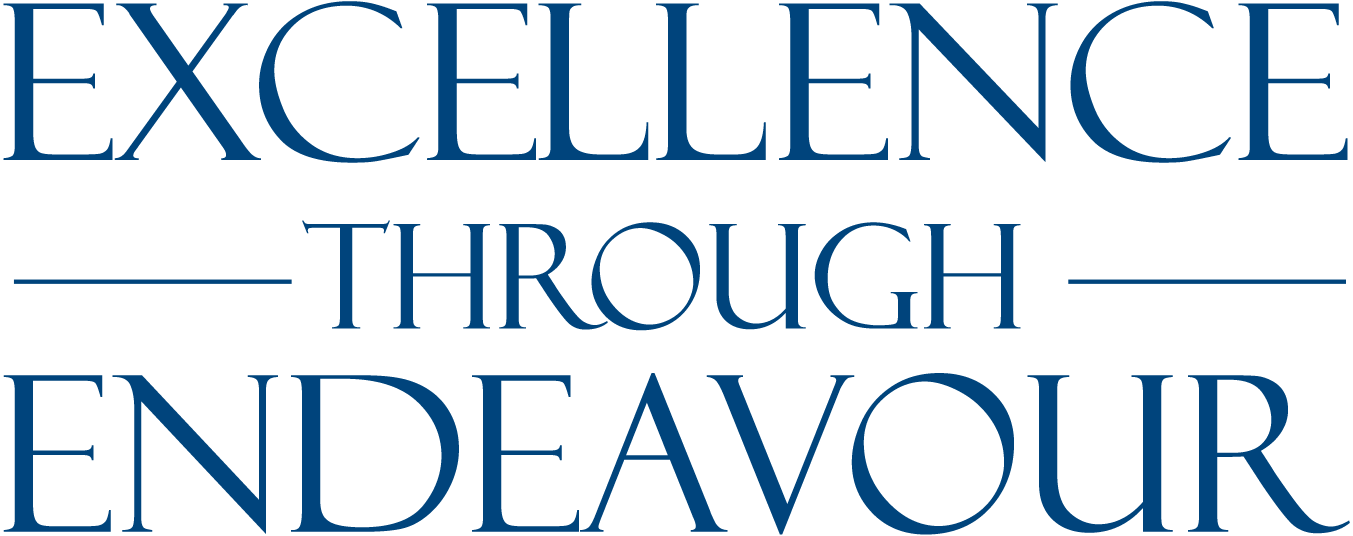 Respect Resilience Endeavour High aspirations High standards and expectationsRATIONALE  At Farringdon Community Academy teaching, learning and our curriculum is at the forefront of our thinking and is at the heart of everything we do. We are committed to ensuring a broad and balanced curriculum with high quality teaching and learning experiences so that all students make good progress, have exciting and equal opportunities in their learning journeys and achieve beyond what they imagined is possible; we are as equally committed to our staff and their development, supporting and challenging staff to be the very best practitioners and pioneers of their field.Continued Professional Development Our ProgrammeAll staff who join the Academy benefit from a carefully structured programme of training and support. We believe that all staff should be committed to a continuing process of improvement as the Academy is committed to supporting them in their professional aspirations and needs, this is why we dedicate two hours every week to CPD. Through our bespoke ‘Learning Loop’ model, we foster a positive ethos of continuous learning and development and the programme of training we provide encourages and motivates staff to investigate pedagogy, take risks and experiment with new and innovative teaching methods whilst working collaboratively across the curriculum. Our CPD programme is underpinned by our school ethos and we endeavour to provide opportunities for staff to grow as pioneers of their field; to develop their knowledge, skills, understanding and attitudes to enhance their professional work and become excellent practitioners. Our ‘Learning Loop’ ModelPre- launch - Curriculum Leader Launch: our teaching and learning focus is introduced and explored with Curriculum Leaders prior to the formal launch to all staff.  The Launch - Whole School Training: an introduction to the termly ‘Learning Loop’ led by Teaching & Learning Team. Research and theory is addressed and some useful starting points for curriculum areas are shared to form the basis of their subject-based CPD.  The Sell - Key teaching and learning strategies are promoted and shared with staff. Staff, individually or in curriculum teams, create a personalised action plan focusing on the strategies they want to develop in their curriculum areas. The Practise - Curriculum areas have practical time to create resources and trial educational theories in lessons. The Review - Curriculum areas and individual staff review what they have learned so far and continue to develop resources.Personal Development  As well as engaging in our whole school priorities through the learning loops, staff have the opportunity to develop their practice at subject level during ‘Personal Development’ weeks. Every fortnight staff are given one hour to develop their subject knowledge and conduct educational research of their own choosing. As well as this, Curriculum leaders are given time to direct their team and provide subject specific training. We want our staff to be given as much support as possible to develop and progress as excellent classroom practitioners that is why CPD is rooted in performance management targets. CPD Newsletter and Bulletins  Staff are provided with weekly T&L bulletins and a monthly T&L Newsletter to encourage them to keep up with, and trial the latest T&L pedagogy. Newsletters are framed around our school priorities and allow us to share good practice and serve as a constant reminder of the importance of continued professional development.  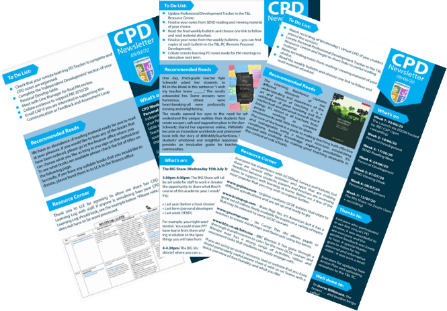 Assistant Subject Team Leader:  Mathematics (responsibility for KS4)AdvertFARRINGDON COMMUNITY ACADEMY Address – Allendale Road, Farringdon, Sunderland SR3 3ELTel: (0191)  553 6013Fax:  (0191)  553 6017Email: enquiries@farringdonca.net  Web:  www.farringdonschool.co.ukHeadteacher:  Neal HolderPosition: Assistant Subject Team Leader:  Mathematics (responsibility for KS4)Teachers’ Pay Scale: + TLR 2b (£4,785)Full Time, Permanent Contract Starting: April/September 2022Farringdon Community Academy is an aspirational, inclusive and inspiring 11-16 school community which values the individuality of all students and staff. We live our values of ‘Excellence Through Endeavour’ in all that we say and do.  We value all of our students equally and ensure that their opportunities and experiences reflect this. We believe every child can achieve and should be supported and challenged to fulfil both their personal and academic potential.An exciting career development opportunity has arisen within our Mathematics department.   We are seeking to recruit an enthusiastic and talented candidate to help drive the department forward and further improve standards and achievement in Key Stage 4. You will assist in leading a team of staff, whose responsibility is to ensure positive outcomes for all students.  You will teach students at both KS3 and KS4 level.  The successful candidate will have a proven track record of success and will have the ability to motivate and inspire both staff and students to achieve beyond what they thought was possible.The successful candidate will demonstrate, through application letter and interview that they are able to:•	Assist in leading the Mathematics department team.•	Lead on intervention.•	Model excellent professional practice.•	Secure progress for Key Stage 4 students with a range of different abilities.•	Generate enthusiasm and passion for Mathematics with all students.•	Create and maintain a positive and safe learning environment.•	Support the overall progress and development of students.•	Be a suitable role model for students and demonstrate high standards of professionalism.We welcome socially distanced visits from applicants and would be delighted to show you around our Academy to fully appreciate our excellent learning environment and facilities.  Please e-mail the Headteacher’s PA andrea.parker@farringdonca.net to arrange a visit.  Please note that we do not accept CVs.  We encourage candidates to take a look at our website therefore all the application documents relating to the post are on www.farringdonschool.co.uk to the right-hand side of our home page you will see a box with our current vacancies on or at the top of the page under 'about us' click on vacancies.Completed teaching staff applications (Parts A, B & C) should be returned to andrea.parker@farringdonca.net Applications that arrive after the closing time/date will not go through to the shortlisting process.  Farringdon Community Academy safeguards and protects its students and staff by being committed to respond in accordance with Sunderland Local Safeguarding Board Procedures and expect all staff and volunteers to share this commitment.  This post is exempt from the Rehabilitation of Offenders Act 1974 and therefore will be subject to a DBS check from the Disclosure and Barring Service.  Suitability to work with children will be checked with the Disclosing & Barring Service.  Closing Date: Midday on Friday 10th December 2021Interviews will take place during week commencing 13th December 2021ASTL for Mathematics (responsibility for KS4)Person SpecificationASTL for Mathematics (responsibility for KS4)Job Description The Assistant Subject Team Leader (KS4): will be responsible for assisting the CL in managing, monitoring and supporting all subject staff in the consistent application of all school policies and the delivery of the curriculum within the department.will contribute to the day-to-day management of the subject team, specifically overseeing KS4.will be responsible for assisting in the development of a positive, exciting learning environment and assist in raising standards in teaching, learning and student outcomes within the subject area.will be responsible for teaching and planning in both KS3 & KS4.will ensure the curriculum provision for students studying in the department is appropriately broad, balanced, relevant and differentiated, in accordance with the vision, values and aims of our school.Main Duties:to oversee the curriculum delivery, planning and assessment within KS4.to assist the CL when planning the strategic direction of the department.to monitor and evaluate teaching and learning in KS4 and provide support to staff where necessary.to further develop the sharing of good practice in teaching and learning across the department.to develop the monitoring and tracking of assessment data in KS4, establishing standardisation systems to ensure the accuracy in data entry.to work alongside the CL in reviewing the performance of the subject and performance managing the staff.to undertake the professional duties of a teacher as outlined in the ‘Teachers’ Pay and Conditions’ document.Curriculum Development:To lead curriculum development within Mathematics (KS4).To keep up to date with national developments within the Mathematics curriculum, teaching and learning and assessment for learning.To regularly monitor and respond to curriculum development and initiatives at national, regional and local levels.Staff Development:To work with the CL to ensure that staff development needs are identified and supported through CPD.To promote teamwork and ensure effective working relationships.Additional Duties:•	To play an intrinsic part in the life of our academy and community, to support our academy’s vision, our ethos and our values and to ensure all staff for whom you are responsible do the same.•	To consistently promote the academy in a positive way and to show respect to colleagues, students and other stakeholders•	To undertake an appropriate teaching allocation in accordance with the duties of a teacher•	To continue personal and professional development through active engagement in the academy’s performance management and development programme•	Have a commitment to safeguarding and promoting the welfare of children and young people at all times in accordance with the academy’s Child Protection Policy and Keeping Children Safe in Education framework•	To comply with the academy’s Health and Safety policy •	To undertake any reasonable request of the Headteacher and accept any reasonably delegated additional responsibility from the Headteacher. Whilst every effort has been made to explain the main duties and responsibilities of the post, each individual task undertaken may not be identified. This academy will endeavour to make any necessary reasonable adjustments to the job and working environment to enable access to employment opportunities for disabled job applicants or continued employment for any employee who develops a disabling condition.This job description is current at the date shown but, in consultation with you, may be reviewed to reflect or anticipate changes in the role commensurate with the salary grade and job title.General Terms and Conditions of Employment All conditional offers of employment at Farringdon Community Academy are made subject to candidates meeting the following criteria: - Completion by candidate of either Support Staff or Teaching Staff Application Form. (CV’s are not accepted)Verification of ID evidence (note: original documents need to be witnessed)Verification of candidates Educational Qualifications (note: original certificates to be provided)Two Satisfactory references provided for candidate on the Academy’s standard Reference Form 1 & 2 (note: including at least one related to candidates last employment with children). If the role you are applying for involves contact with children you are asked to supply a referee who can provide a reference based on when you have previously worked with children.  In relation to work with children, we will seek information about any past disciplinary issues relating to children and/or child protection concerns you may have been subject to. References will be requested prior to interview.Completion of Health Questionnaire by candidate and subsequently being declared medically fit for the proposed roleDisclosure & Barring Service Application completed by candidate and successful outcome. Appointments are conditional on the satisfactory completion of DBS and other necessary checks. FCA are committed to safeguarding and promoting the welfare of children and young people. We expect all staff to share this commitment and to undergo appropriate checks including an enhanced DBS with barred list check.As part of our duty to safeguard pupils, we need to check whether you are barred from working with children, or whether you have convictions that would make you unsuitable to work with children or in the role you’ve applied for. Only applicants who have been shortlisted will be asked for a self-declaration of their criminal record or information that would make them unsuitable for the position.  Any convictions that are self-disclosed or listed on a DBS check will be considered on a case-by-case basis by the Headteacher and HR partners.Please complete an application form available from our website, under vacancies.www.farringdonschool.co.uk Essential RequirementsEvidenced byDesirableEvidenced byEducation and TrainingQualified Teacher statusFirst degree or equivalent in MathematicsProvide information on the application form of any gaps in your education or employment historyApplication form and reference.Good Honours DegreeEvidence of further studies/ or further professional development.Application Form.Relevant ExperienceHighly effective and innovative classroom practitioner. Teaching experience within a Secondary School. Experience of teaching GCSE classes across the key stages and ability ranges.Experience of leadership. References and application.Successful experience of raising standards in subject. Involvement in whole-school working parties/initiatives. A proven track record of leading a team and working successfully with others.Application and References.Aptitude and SkillsAble to provide vision, clear direction and confident leadership within MathematicsKnowledge of what makes effective teaching and learning.A skilled manager of student behaviour.Commitment to inclusive education.Application and interview.Good ICT skills and the ability to use ICT as part of your teaching, monitoring and analysis.Awareness of the subject curriculum at KS2.An understanding of how to effectively assess and track the progress of students in the subject.References and Application.Personal QualitiesReflective practitioner. A positive role model with a positive outlook. Reliable and conscientious.Excellent communication skills. Ability to motivate staff and students.High standards and expectations. Perseverance.Creativity. Ambitious and personal drive. Ability to work as a member of a team and lead a team.An enthusiasm and love for the subjectReferences and interview.Willingness to take on a wider school role. Eagerness to be involved in extracurricular activities. Interview and discussion with the Subject Team Leader.Essential RequirementsEvidenced byDesirableEvidenced byJob SpecificA sound working knowledge of the National Curriculum at KS3 and KS4.Ability to work within a team and to model excellent professional practice.Proven ability to plan and deliver lessons using a variety of teaching styles.Proven ability to lead a team within the department.Experience of intervention strategies at KS3 & KS4 to raise student attainment.To exemplify the vision and values of Farringdon Community Academy in all that you say and do.Interview and discussion with the Subject Team Leader.Proven ability to lead a team at whole school level.References, interview and practical exercise.Post:Assistant Subject Team Leader of Mathematics (KS4).  Permanent fulltime contract. Salary:Current Pay scale + TLR 2b £4,785 Line Manager:Curriculum Leader of Mathematics Start Date:April/September 2022